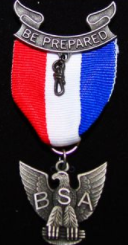 Eagle Scout Press Release:Name of Eagle Scout:Date of Eagle Court of Honor:Name of Parents: Resident of which City:Troop Number and sponsoring organization:School & Grade:Interests: Leadership, Service, sports, clubs:Life Plans: Eagle Project & Description:INSTRUCTIONSEnter the above information into a WORD document (so it can be copied into a news release)Photo: Send jpeg photo of the Eagle Scout in Uniform, include name of photographer and that permission is granted to have the photo published.Send the Word Document and photo to: Ken Mano, kenmano@comcast.netA news release with the above information will be submitted to the local Tri-Valley newspapers  (there is no guarantee that it will actually be published, but they normally do).Please complete & submit this information, it is important for Scouting in our area to receive publicity about the accomplishments of our scouts.Rev. Date Mar 7, 2018